Клятва Киокусинкай Dojo Kun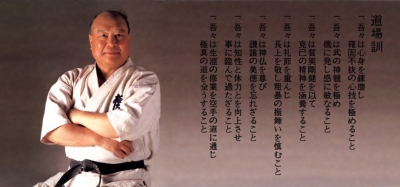 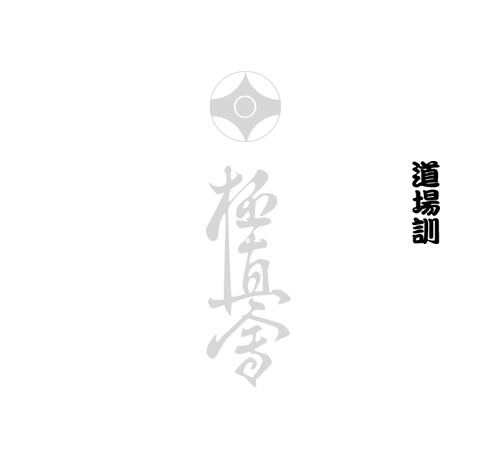 Мы будем тренировать наши сердца и тела для достижения твёрдого и непоколебимого духа.(яп. 一、我々は心身を練磨し 確固不抜の心技を極めること хитоцу, варэ варэ ва, синсин о рэммаси, какко фубацу но синги о кивамэру кото)Мы будем следовать истинному смыслу воинского пути, чтобы наши чувства всегда были наготове.(яп. 一、我々は武の真髄を極め 機に発し感に敏になること хитоцу, варэ варэ ва бу но синдзуй о кивамэ, ки ни хасси, кан ни бин нару кото)С истинным упорством мы будем развивать в себе дух самоотрицания(яп. 一、我々は質実剛健を以って 克己の精神を涵養すること хитоцу, варэ варэ ва сицудзицу го:кэн о моттэ, дзико но сэйсин о канъё: суру кото)Мы будем соблюдать правила этикета, уважать старших и воздерживаться от насилия.(яп. 一、我々は礼節を重んじ 長上を敬し粗暴の振舞いを慎むこと хитоцу, варэ варэ ва рэйсэцу о мондзи, тё:дзё: о кэйси, собо: но фурумай о цуцусиму кото)Мы будем чтить наших богов и никогда не забудем истинную добродетель скромности.(яп. 一、我々は神仏を尊び 謙譲の美徳を忘れざること Хитоцу, варэ варэ ва симбуцу о то:тоби, кэндзё: но битоку о васурэдзару кото)Мы будем стремиться к мудрости и силе, не ведая других желаний.(яп. 一、我々は智性と体力とを向上させ 事に望んで過たざること хитоцу, варэ варэ ва тисэй то тайрёку то о ко:дзё: сасэ, кото ни нодзондэ аяматадзару кото)Всю нашу жизнь через карате мы будем стремиться исполнить истинное предназначение пути Кёкусинкай.(яп. 一、我々は生涯の修行を空手の道に通じ 極真の道を全うすること хитоцу, варэ варэ ва сё:гай но сюгё: о каратэ но мити ни цу:дзи, кёкусин но мити о матто: суру кото)Каждая строчка оканчивается словом «клянусь». Клятва Кёкусинкай отпечатана на последней странице каждого будо-паспорта.Подробнее ...Символы. Киокусинкай. Канку.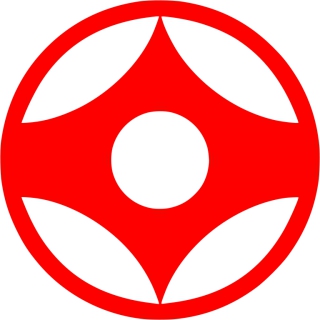 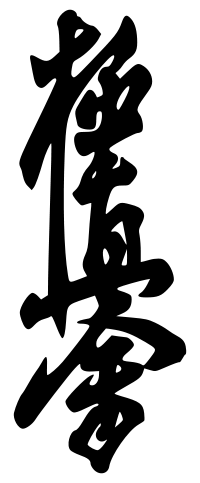 Иероглифический символ Киокусинкай«Киокусинкай Фудэмодзи», в переводе «Киокусинкай, написанный кистью». Техника которой написан иероглиф - Фудэмодзи, если вы скажете не «Кёкусинкай Фудэмодзи», а «Кёкусинкай Кандзи» это не будет неправильным.Иероглиф Киокусинкай состоит из трёх слов (иероглифов):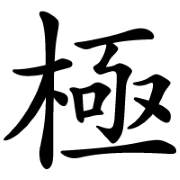 «Киоку» - яп. 極, предел, полюс, окончательный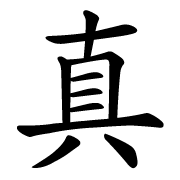 «Син» - яп. 真, правда, действительность, реальность, истина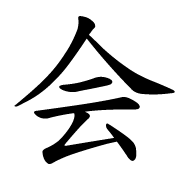 «Кай» - яп. 会, организация, общество, союзНаиболее часто встречаемая в литературе трактовка символа «Киокусинкай» — союз абсолютной истины, хотя встречаются и такие переводы как, например, «общество предельной реальности».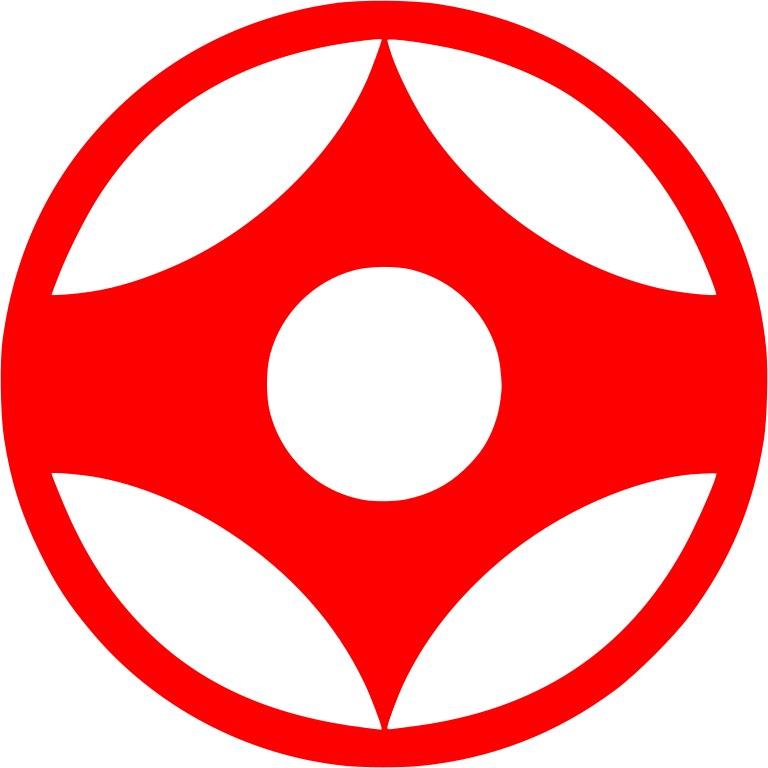 Символ канкуСимвол Канку происходит из ката Канку-дай. В этой ката руки поднимаются по кругу, как бы очерчивая небо, и так формируется символ. Точки в канку представляют пальцы и обозначают пределы или пики. Толстые секции представляют запястья и обозначают силу. Центр представляет бесконечность, обозначая глубину. Символ вписан в круг и заключён в нём, что обозначает текучесть и круговое движение.При жизни основателя Киокусинкай Масутацу Оямы, канку являлось символом Международной Организации Киокусинкай и ассоциировалось с самим стилем Киокусинкай.На иностранных сайтах есть версия, что Канку состоит из дуг (обрезанных кругов) которые обозначают союз шести континентов, включая Антарктиду.Подробнее ...Киокусинкай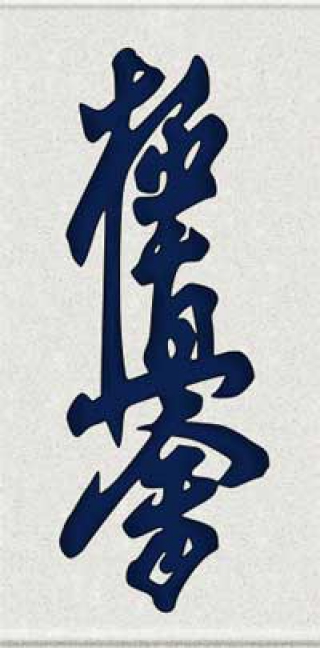 Киокусинкай 極真会Каллиграфия «Киокусинкай»Название боевого искусства (БИ): КиокусинкайДругие названия: КиокусинСтрана:  Япония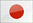 Основатель: Масутацу Ояма
Родоначальное БИ: Годзю-рюПроизводные БИ: Асихара-карате, Дайдо-дзюку (Кудо), Ояма-каратэИзвестные последователи: Стив Арнейл, Йон БлюмингКиокусинкай (яп. 極真会, «общество высшей истины»), или кёкусин (яп. 極真, «высшая истина») — стиль карате, основанный Масутацу Оямой (大山 倍達 О:яма Масутацу) в 1950-х годах. Киокусинкай считается одной из самых трудных и жёстких разновидностей карате.Карате КиокусинкайСтиль Киокусинкай был создан в противовес множеству бесконтактных школ и самому принципу «карате без контакта». Демонстрируя миру мощь реального карате, Киокусинкай  постепенно завоевал популярность во многих странах, а позже лёг в основу ряда других контактных стилей карате.Для основателя Киокусинкай Масутацу Оямы смысл всей его подвижнической жизни заключался в возрождении карате как воинского искусства. Провозглашая идеал будо-карате, Ояма решительно отделял всю систему воинского воспитания и практики от спорта, следуя воинским традициям Японии и духу бусидо. Однако возрождение карате как будо (военного дела) сочеталось с массовой его пропагандой как «карате для миллионов», в том числе далеко за пределами Японии.«Сильнейшее карате» продемонстрировало свою реальную мощь прежде всего на спортивных татами, а чемпионаты мира по Киокусинкай претендовали на статус «Олимпийских игр в карате». Развитие стиля Киокусинкай во многих странах оказалось связано со спортивными организациями и олимпийским движением, спортивными единоборствами и далёкими от воспитания воинов методиками спортивной подготовки.За полвека существования карате Киокусинкай оно прочно утвердилось среди спортивных единоборств, закономерно изменив и целеполагание, и ориентацию, и систему подготовки бойцов. Следствием этих изменений явились стремительное развитие этого вида спорта и впечатляющие спортивные достижения.Карате Киокусинкай — чрезвычайно зрелищный вид спорта. Спортивные поединки (кумитэ) проводятся в полный контакт без защитного снаряжения (шлемов, перчаток, протекторов). Единственное ограничение — запрет ударов в голову руками. Полноконтактные бои, насыщенные высокими ударами ногами и мощными ударами руками, неизменно привлекают на соревнования по карате Киокусинкай большое число зрителей.Подробнее ...